海南省建设监理协会琼建监协〔2023〕13号关于2020-2021年度海南省先进监理企业优秀个人和示范项目部名单的公示各会员单位：根据《关于开展2020-2021年海南省先进监理企业、优秀个人评选活动的通知》（琼建监协[2023]7号）、《关于开展2020-2021年海南省示范项目监理部评选的通知》（琼建监协[2023]8号）文件，经企业申报、会长办公会及专家初步审核，拟推荐：海南新世纪建设科技有限公司等10家企业评为2020-2021年度海南省先进监理企业（附件一）；海南能源交易大厦等8个项目评为2020-2021年度海南省示范项目监理部（附件二）；张连军等15人评为2020-2021年度海南省优秀总监理工程师（附件三）；卢耀强等20人评为2020-2021年度海南省优秀监理工程师（附件四）；林仕龙等16人评为2020-2021年度海南省优秀监理员（附件五），现将名单进行公示，公示期为 2023 年 6 月21日至 6 月 25日。自公布之日起 5 日内，任何单位及个人，如对公示名单持有异议，均可向我协会反映。单位反映情况需加盖公章，个人反映情况需签署真实姓名并留下联系电话、地址和邮箱，以便调查核实。凡对公示意见不清楚的，请直接向海南省建设监理协会秘书处咨询，公示结束后，由常务理事会确定最终获奖名单。联系人：车昱含   联系电话：65348976附件一：2020-2021年度海南省先进监理企业名单附件二：2020-2021年度海南省示范项目监理部名单附件三：2020-2021年度海南省优秀总监理工程师名单附件四：2020-2021年度海南省优秀专业监理工程师名单附件五：2020-2021年度海南省优秀监理员名单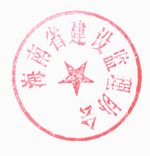                              海南省建设监理协会                               2023年6月20日附件一：2020-2021年度海南省先进监理企业名单（以下排名不分先后）海南新世纪建设科技有限公司海南省建设工程顾问监理有限公司海南华建工程监理咨询有限公司海口市工程监理有限公司海南金华宇工程监理有限公司海南众和建设项目管理有限公司和美工程集团有限公司海南时利和建设项目管理有限公司上海建科工程咨询有限公司永明项目管理有限公司附件二：2020-2021年度海南省示范项目监理部名单（以下排名不分先后）海南能源交易大厦项目海南银行总部大楼项目省机关海府大院规划改造项目K-02地块（三期）五标段三亚空管站空管设施设备建设工程项目（一期）项目海南文昌方圆雅颂府项目天赐·海尚居项目三期K1-K2#、H1-H4#、S1-S9#楼保利半岛壹号项目A-12地块国际玉米技术创新与成果转化中心建设项目附件三：2020-2021年度海南省优秀总监理工程师名单（以下排名不分先后）共15名：张连军、吴亚清、王旭同、余运宙、王建国、周青、谭华鹏、吕乐野、崔传胡、王维、符惠锋、李炳松、陈言相、陈其东、梁文建附件四：2020-2021年度海南省优秀专业监理工程师名单（以下排名不分先后）共20名：刘伟男、王亚弟、卢耀强、温文科、谢盛华、秦勇、林生超、陈进、董正宇、李彬、罗镐、赵凡、甘善飞、邓梦兵、何玮、谢越卿、陈其德、李波、董茂旺、吉鹏龙附件五：2020-2021年度海南省优秀监理员名单（以下排名不分先后）共16名：邢华舟、陈圣洪、符真、羊宜明、廖琼仕、韩文腾、黄业健、林仕龙、麦汉登、王德昌、杨帆、易启奋、冯经傲、陈克文、黎军辉、程椿